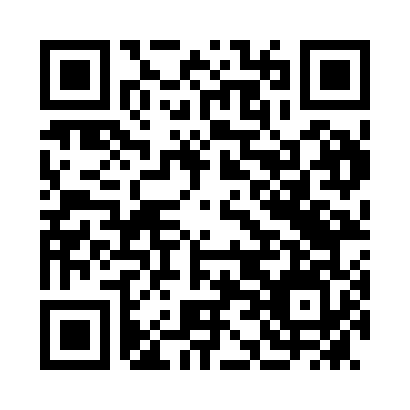 Prayer times for City Bell, ArgentinaWed 1 May 2024 - Fri 31 May 2024High Latitude Method: NonePrayer Calculation Method: Muslim World LeagueAsar Calculation Method: ShafiPrayer times provided by https://www.salahtimes.comDateDayFajrSunriseDhuhrAsrMaghribIsha1Wed6:037:2912:493:476:097:302Thu6:047:3012:493:466:087:293Fri6:047:3012:493:456:077:284Sat6:057:3112:493:456:067:275Sun6:067:3212:493:446:057:276Mon6:067:3312:493:436:047:267Tue6:077:3412:493:426:037:258Wed6:087:3412:493:426:037:249Thu6:087:3512:493:416:027:2410Fri6:097:3612:493:406:017:2311Sat6:107:3712:493:406:007:2212Sun6:107:3712:493:395:597:2213Mon6:117:3812:493:385:587:2114Tue6:127:3912:493:385:587:2015Wed6:127:4012:493:375:577:2016Thu6:137:4112:493:365:567:1917Fri6:137:4112:493:365:567:1918Sat6:147:4212:493:355:557:1819Sun6:157:4312:493:355:547:1820Mon6:157:4312:493:345:547:1721Tue6:167:4412:493:345:537:1722Wed6:167:4512:493:335:537:1623Thu6:177:4612:493:335:527:1624Fri6:187:4612:493:335:527:1525Sat6:187:4712:493:325:517:1526Sun6:197:4812:493:325:517:1527Mon6:197:4812:493:325:507:1428Tue6:207:4912:503:315:507:1429Wed6:207:5012:503:315:507:1430Thu6:217:5012:503:315:497:1431Fri6:217:5112:503:305:497:13